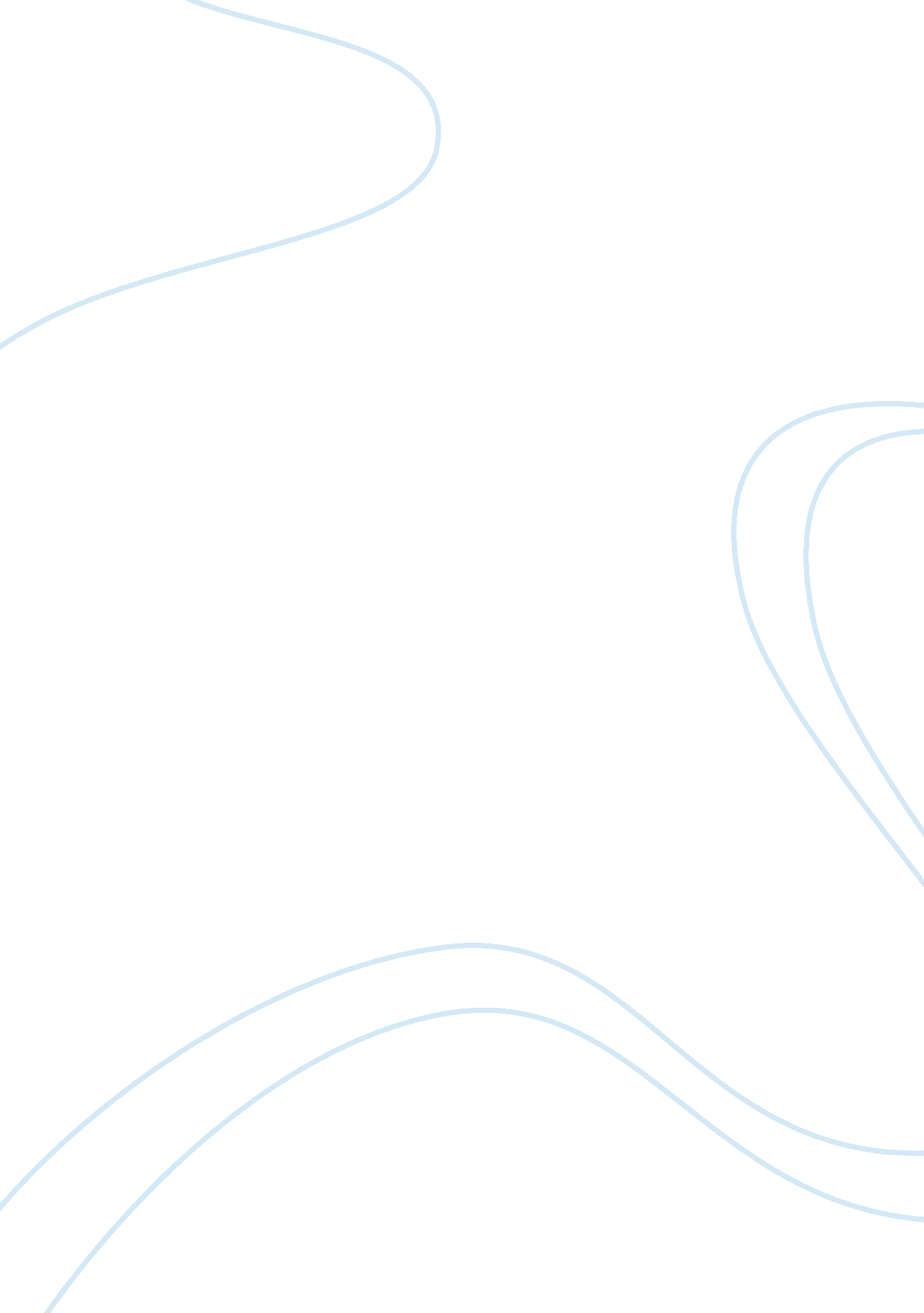 Free review essay sampleTechnology, Internet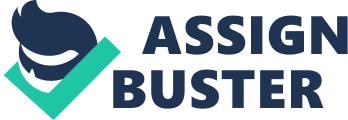 English Movie Review: The Social Network 
The movie “ The Social Network” is a film that was launched in 2010. The main highlight of the story is how Mark Zuckerberg, one of the founders of Facebook, became an accidental billionaire. The film presented how Zuckerberg transformed the social networking site “ Facebook” a world-wide spectacle to many people. The story began when, Zuckerberg, who was then a young student from Harvard University created a campus website which he called “ Facemash”, after being rejected by his girlfriend Erica. Without knowing it, he was on his way to becoming the second youngest billionaire in the world. As part of his revenge, Zuckerberg created the blog which was intended to insult her in a website known as “ Facemash”. This website permitted the students to rate whether a female student was attractive or not. This was the turning point of Facebook and became the most popular social networking site of all time. 
Thesis Statement: The movie “ The Social Network” became an instant success because the audience is interested to discover how the “ Facebook” founder became an accidental billionaire. 
The fascinating combination of ingenuity, talent, craftsmanship and technology has bewildered the viewers on how a simple young student accidentally struck gold amidst his heartbreak. Seeking the help of his friend Eduardo Saverin, Zuckerberg proposed his idea which he named “ The Facebook” to renowned universities like Harvard, Stanford, Yale and Columbia. The website gave the students the opportunity to interact with their long-lost friends and new acquaintances. Using the website, its members are allowed to post their photographs, videos, and intermingle with their contacts, friends and acquaintances in every part of the world. This website is the first of its kind and a fresh technology. 
With the given title of the movie “ The Social Network”, the audience already has a hint on what the movie is all about. Aside from this, some of the themes included in the film are friendship, deceit, greed and betrayal (Mezrich 10). This was shown when Zuckerberg was driven to reach the ladder of success by looking for new investors to put in fresh capital to the company. Betrayal was shown when Zuckerberg diluted the shares of Saverin by selling his shares without his consent. Severin lost control of the company by becoming a minority shareholder. As a result, Zuckerberg had to face the lawsuits filed against him by Saverin and the Winklevoss twins. The Winklevoss twins claimed that Zuckerbeg stole their idea and considered a violation of the intellectual property. In the end of the movie, Zuckerberg took the advice of his lawyer to pay Saverin and the Winklevoss twins. He entered amicable settlement with them to end the trial proceedings, which in the end is expected to rule against his favor. This was the chance that he can save the good will and image of Facebook (Mezrich 70). 
The actors of the movie include Jesse Eisenbergas, who played the role of Facebook founder, Mark Zuckerberg. Another actor in the film is Justin Timberlake, who portrayed the role of one of the founders of Napster. He was instrumental in expanding the Facebook network. Another actor is Andrew Garfield, who played the role of Eduardo Saverin, as one of the founders of Facebook, who created the website. The acting of the main characters was exceptional and pure talent. This was evident in Eisenbergas after he earned him a nomination for Best Actor. The film also received other nominations in the 68th Golden Globe Awards and 83rd Academy Awards, where it won Best Screenplay, Best Film Editing, Best Original Score and Best Motion Picture in Drama (Sony Pictures). The lighting in this movie was very detailed. It was able to capture the emotions in each of the major scenes that were shot inside the luxurious campuses of Massachusetts. The cinematography was a pleasing sight for the audience by showcasing crisp and vivid scenes in the movie. The music for was suitable for the young audience who gave it a more hip culture. Overall, the film is well-crafted by showing three different sides of the story with three of the main characters as story tellers. In my opinion, the movie is something new because it presented how a simple young student worked his way to the corporate ladder and because rich. Works Cited: Mezrich, Ben. The Accidental Billionaires: The Founding of Facebook. Canada: Random 
House, Inc. 2009. Print. 
Sony Pictures. The Social Network. Web. Retrieved on February 16, 2014, from, 
http://www. thesocialnetwork-movie. com/. 